Il nostro locale aderisce all’Alleanza Slow Food, un patto fra cuochi e piccoli produttori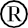 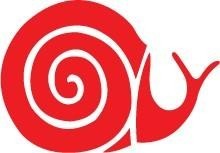 per promuovere i cibi buoni, puliti e giusti 	del territorio e salvare la biodiversitàIN QUESTO MENU TROVERETE:-MANZO RAZZA PIEMONTESE”LA GRANDA”, Genola Cuneo-MONTEBORE, Terre del GiaroloI Presìdi sono progetti di Slow Foodche tutelano piccole produzioni di qualità da salvaguardare, realizzate secondo pratiche tradizionali.www.sfowfood.1t www.fondazionesfowfood.itAntipasti-Carne piemontese con il Nostro pain brioche (1,3,7)-Zabaione di zucca con biscotti al parmigiano, mousse di robiolae mandorle croccanti (1,7,13)-Tartare di salmone con maionese all’avocado e “leche di tigre” (4,3,8,7)-Panelle alla palermitana con crudo (10)-Filetti di triglie panate alle nocciole con misticanza e salsaagli agrumi (3,4,13)Primi piatti-Garganelli con pesto di fiori di zucca e gamberi (1,2,3)-Tagliatelle alla puttanesca di pescatrice e polveri di capperi(1,3,4)-Ravioli di pomodoro e ricotta, con melanzane croccanti ecrumble all’olio (1,3,7)-Cavatelli con ragù di coda di bue e spinacino novello (1,3,9)-Orecchietta con crema di Montebore, asparagi, bacone pistacchi (1,3,7,10,13)Secondi piatti-Tagliata di fassona “razza piemontese”con verdure e patate-Petto di quaglia e bonbon con cipollotto stufato con cialdadi polenta “mais Biancoperla” al rosso (1,3)-Cappello del prete brasato con purea di patate (7,8)-Trancio di ombrina con indivia e salicornia-Rombo allo zafferano con chutney di frutti esotici e millefoglie di verdureCoperto € 2,00* Nell’ ultima pagina sono elencati gli allergeniLa preghiamo di avvisarci di eventuali intolleranze o allergie. I prezzi sono compresi di IVA.Il pesce crudo viene bonificato mediante abbattimento a -18° secondo le norme vigenti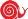 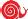 Un occhio di riguardo-Terrina di foie grass con composta di cipolla (7-10)	€ 30,00-Tartare di gamberi e foie grass (7-2)	€ 30,00-Scaloppa di foie grass con frutta caramellata (7-1)	€ 30,00-Filetto di manzo al pepe verde (7-1)	€ 30,00-Il Menù degustazione del lagoComposizione del lago(Lavarello in carpione, tartare di trota salmonata, terrina di anguilla, mousse di lucioperca, carpaccio di persico spigola )/Ravioli di storione con zucchine, pomodorini e bottarga di lavarello / Filetto di salmerino allo zenzero e limone con mandorle(1-7-3-10-8)Dessert/ Acqua/Caffè€ 45,00Il Menù degustazione dello chefQuattro portate di carne o pesce di mare suggerite dallo chef…con dessert alla carta/ acqua/ caffè€ 60,00 (vino escluso)Il menu degustazione dello chef, viene proposto solo per l’intero tavoloCoperto € 2,00Selezione di formaggi di capra/vaccinoAz. Agricola “Le Betulle” Brezzo di Bederocon confetture in abbinamento€ 16,00Vino consigliato in abbinamento ai formaggi:Calice di marsala semisecco 2007	€ 9,00Calice di picolit 2016	€ 9,00I DOLCI FATTI IN CASA€ 8,00Elenco allergeni a seguireVi preghiamo di avvisarci di eventuali intolleranze o allergie. I prezzi sono compresi di IVA, servizio e coperto.VINI DOLCI AL BICCHIERE:MOSCATO D’ASTI DOCG	€ 4,00ZIBIBBO	€ 4,00PASSITO DI PANTELLERIA	€ 4,00BORDUCAN **	€ 5,00GENEPY, LA MEIRO	€ 5,00VERMOUTH delle ALPI, La Valdotaine	€ 5,00SAUTERNES, 2018 BARTON	€ 7,00PORTO ROSSO, NIEPOORT, 10 anni	€ 7,00PORTO BIANCO, RAMOS PINTO	€ 5,00BOTTIGLIA DI SAUTERES	€ 45,00BOTTIGLIA DI PASSITO	€ 25,00BOTTIGLIA DI MOSCATO	€ 18,00BOTTIGLIA DI BORDUCAN**	€ 35,00**il borducan è un liquore di arance e mandarini prodotto nell’alto varesotto. Creato da un abitante del Sacro Monte nel 1860 e proprietario dell’omonimo ristoranteSostanze o prodotti che provocano allergie:1 cereali contenenti glutine, cioè: grano, avena, farro, kamut2 crostacei e prodotti a base di crostacei3 uova e prodotti a base di uova4 pesce e prodotti a base di pesce5 arachidi e prodotti a base di arachidi6 soia e prodotti a base di soia7 latte e prodotti a base di latte, lattosio8 sedano e prodotti a base di sedano9 senape e prodotti a base di senape10 solfiti, anidride solforosa11 sesamo e prodotti a base di sesamo12 lupini e prodotti a base di lupini13 frutta secca a guscio: mandorle, noci, nocciole, pistacchi14 molluschi e prodotti a base di molluschi1 Portata€ 18,00/20,002 Portate€ 37,003 Portate€ 47,00